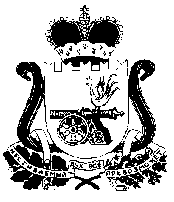 АДМИНИСТРАЦИЯ  СТОДОЛИЩЕНСКОГО СЕЛЬСКОГО ПОСЕЛЕНИЯПОЧИНКОВСКОГО РАЙОНА СМОЛЕНСКОЙ ОБЛАСТИРАСПОРЯЖЕНИЕ от  03.09.2021г.                                                              № 0106Об утверждении Плана мероприятий по противодействию коррупции в Администрации Стодолищенского сельского поселения Починковского района Смоленской области на 2021-2024 годыВ соответствии с Федеральным законом Российской Федерации № 273-ФЗ от 25 декабря 2008 года «О противодействии коррупции», Указом Президента Российской Федерации от 16 августа 2021 №478 «О Национальном плане противодействия коррупции на 2021-2024 годы»1. Утвердить План мероприятий по противодействию коррупции в Администрации Стодолищенского сельского поселения Починковского района Смоленской области на 2021-2024 годы.2. Признать утратившим силу распоряжение Администрации Стодолищенского сельского поселения Починковского района Смоленской области от 12.01.2021 №0007 «Об утверждении Плана мероприятий по противодействию коррупции в Администрации Стодолищенского сельского поселения Починковского района Смоленской области на 2021 год».       3. Контроль за исполнением настоящего распоряжения возложить на заместителя Главы муниципального образования Стодолищенского сельского поселения Починковского района Смоленской области Киселева А.М.Глава муниципального образованияСтодолищенского сельского поселенияПочинковского района Смоленской области                                 Л.В. Зиновьева        Утвержденпостановлением АдминистрацииСтодолищенского сельского поселения Починковского района Смоленской областиот 03.09.2021 № 0106ПЛАН МЕРОПРИЯТИЙпо противодействию коррупции в Администрации Стодолищенского сельского поселенияПочинковского района Смоленской области на 2021 – 2024 годы№Название мероприятияНазвание мероприятияОтветственный исполнительОтветственный исполнительСрок исполненияI. Реализация организационно-правовых мер по противодействию коррупцииI. Реализация организационно-правовых мер по противодействию коррупцииI. Реализация организационно-правовых мер по противодействию коррупцииI. Реализация организационно-правовых мер по противодействию коррупцииI. Реализация организационно-правовых мер по противодействию коррупцииI. Реализация организационно-правовых мер по противодействию коррупцииI. Реализация организационно-правовых мер по противодействию коррупции1Разработка, утверждение и реализация плана по противодействию коррупции  на 2021-2024 годы, своевременная его корректировка с учетом возможных изменений в законодательствеРазработка, утверждение и реализация плана по противодействию коррупции  на 2021-2024 годы, своевременная его корректировка с учетом возможных изменений в законодательствеспециалистI категории Новикова Г.Е.специалистI категории Новикова Г.Е.октябрь 2021 года, постоянно, в течение 2021-2024 г.г. корректировка – по мере необходимости2Мониторинг антикоррупционного законодательства и приведение нормативных правовых актов Администрации Стодолищенского сельского поселения Починковского района Смоленской области, регулирующих вопросы противодействия коррупции в соответствие с федеральными и областными законами и иными нормативно-правовыми актамиМониторинг антикоррупционного законодательства и приведение нормативных правовых актов Администрации Стодолищенского сельского поселения Починковского района Смоленской области, регулирующих вопросы противодействия коррупции в соответствие с федеральными и областными законами и иными нормативно-правовыми актамиcпециалист I категории Новикова Г.Е.cпециалист I категории Новикова Г.Е.в течение 2021-2024 г.г.3Внесение изменений в Административные регламенты предоставления и исполнения Администрацией Стодолищенского сельского поселения Починковского района Смоленской области муниципальных услуг и функцийВнесение изменений в Административные регламенты предоставления и исполнения Администрацией Стодолищенского сельского поселения Починковского района Смоленской области муниципальных услуг и функцийcпециалист I категории Новикова Г.Е.cпециалист I категории Новикова Г.Е.в течение 2021-2024 г.г.  4Своевременное устранение выявленных органами прокуратуры в нормативных правовых актах Администрации Стодолищенского сельского поселения Починковского района Смоленской области и их проектах коррупциогенных факторовСвоевременное устранение выявленных органами прокуратуры в нормативных правовых актах Администрации Стодолищенского сельского поселения Починковского района Смоленской области и их проектах коррупциогенных факторовcпециалист I категории Новикова Г.Е.cпециалист I категории Новикова Г.Е.в течение 2021-2024 г.г. 5Анализ  заявлений и обращений граждан на предмет наличия информации о фактах коррупции среди муниципальных служащих Администрации  Стодолищенского сельского поселения Починковского района Смоленской областиАнализ  заявлений и обращений граждан на предмет наличия информации о фактах коррупции среди муниципальных служащих Администрации  Стодолищенского сельского поселения Починковского района Смоленской областиcпециалист I категории Новикова Г.Е.cпециалист I категории Новикова Г.Е.ежеквартально,  в течение 2021-2024 г.г.6Обеспечение участия жителей Стодолищенского сельского поселения Починковского района Смоленской области в публичных слушаниях по проекту бюджета на очередной финансовый год и по проекту отчета об его исполненииОбеспечение участия жителей Стодолищенского сельского поселения Починковского района Смоленской области в публичных слушаниях по проекту бюджета на очередной финансовый год и по проекту отчета об его исполненииcпециалист I категории Новикова Г.Е.cпециалист I категории Новикова Г.Е.в течение 2021-2024г.г.до 1июня (по проекту отчета об исполнении бюджета) и до 31 декабря (по проекту бюджета на очередной финансовый год)II. Разработка и внедрение антикоррупционных механизмов в рамках кадровой политики, реализуемой в Администрации Стодолищенского сельского поселения Починковского района Смоленской областиII. Разработка и внедрение антикоррупционных механизмов в рамках кадровой политики, реализуемой в Администрации Стодолищенского сельского поселения Починковского района Смоленской областиII. Разработка и внедрение антикоррупционных механизмов в рамках кадровой политики, реализуемой в Администрации Стодолищенского сельского поселения Починковского района Смоленской областиII. Разработка и внедрение антикоррупционных механизмов в рамках кадровой политики, реализуемой в Администрации Стодолищенского сельского поселения Починковского района Смоленской областиII. Разработка и внедрение антикоррупционных механизмов в рамках кадровой политики, реализуемой в Администрации Стодолищенского сельского поселения Починковского района Смоленской областиII. Разработка и внедрение антикоррупционных механизмов в рамках кадровой политики, реализуемой в Администрации Стодолищенского сельского поселения Починковского района Смоленской областиII. Разработка и внедрение антикоррупционных механизмов в рамках кадровой политики, реализуемой в Администрации Стодолищенского сельского поселения Починковского района Смоленской области1Принятие мер по соблюдению муниципальными служащими общих принципов служебного поведенияПринятие мер по соблюдению муниципальными служащими общих принципов служебного поведениякомиссия по соблюдению требований к служебному поведению муниципальных служащих и урегулированию конфликта интересов Администрации Стодолищенского сельского поселения Починковского района   Смоленской областикомиссия по соблюдению требований к служебному поведению муниципальных служащих и урегулированию конфликта интересов Администрации Стодолищенского сельского поселения Починковского района   Смоленской областив течение 2021-2024г.г.3Обеспечение повышения квалификации муниципальных служащих, ответственных за реализацию антикоррупционной политики в Администрации Стодолищенского  сельского поселения Починковского района Смоленской областиОбеспечение повышения квалификации муниципальных служащих, ответственных за реализацию антикоррупционной политики в Администрации Стодолищенского  сельского поселения Починковского района Смоленской областиГлава муниципального образования Стодолищенского сельского поселения Глава муниципального образования Стодолищенского сельского поселения в течение 2021-2024г.г. 4Контроль за соблюдением лицами, замещающими должности муниципальной службы, требований законодательства о противодействии коррупции, касающихся предотвращения и урегулирования конфликта интересов, в том числе, за привлечением таких лиц к ответственности в случае их несоблюденияКонтроль за соблюдением лицами, замещающими должности муниципальной службы, требований законодательства о противодействии коррупции, касающихся предотвращения и урегулирования конфликта интересов, в том числе, за привлечением таких лиц к ответственности в случае их несоблюденияcпециалист I категории Новикова Г.Е.  cпециалист I категории Новикова Г.Е.  в течение 2021-2024г.г.5Представление муниципальными служащими сведений о доходах расходах, об имуществе и обязательствах имущественного характераПредставление муниципальными служащими сведений о доходах расходах, об имуществе и обязательствах имущественного характераcпециалист I категории Новикова Г.Е.cпециалист I категории Новикова Г.Е.в порядки и сроки, установленные действующим законодательством6Организация проверки достоверности предоставляемых муниципальными служащими сведений о доходах, расходах, об имуществе, принадлежащем им на праве собственности, обязательствах имущественного характераОрганизация проверки достоверности предоставляемых муниципальными служащими сведений о доходах, расходах, об имуществе, принадлежащем им на праве собственности, обязательствах имущественного характераcпециалист I категории Новикова Г.Е. cпециалист I категории Новикова Г.Е. в порядки и сроки, установленные действующим законодательством7Организация размещения сведений, представленных муниципальными служащими, в информационно-телекоммуникационной сети «Интернет» на официальном сайте Администрации  Стодолищенского сельское поселение Починковского района Смоленской области в  порядке, установленном законодательствомОрганизация размещения сведений, представленных муниципальными служащими, в информационно-телекоммуникационной сети «Интернет» на официальном сайте Администрации  Стодолищенского сельское поселение Починковского района Смоленской области в  порядке, установленном законодательствомcпециалист I категории Новикова Г.Е. cпециалист I категории Новикова Г.Е. в течение 2021-2024г.г., май месяц8Участие в  семинарах  муниципальных служащих  по вопросам прохождения муниципальной службыУчастие в  семинарах  муниципальных служащих  по вопросам прохождения муниципальной службыcпециалист I категории Новикова Г.Е.     cпециалист I категории Новикова Г.Е.     в течение 2021-2024г.г., по мере их проведения9Проведение мероприятий по формированию у муниципальных служащих     Администрации  Стодолищенского сельское поселение Починковского района Смоленской области негативного отношения к коррупцииПроведение мероприятий по формированию у муниципальных служащих     Администрации  Стодолищенского сельское поселение Починковского района Смоленской области негативного отношения к коррупцииcпециалист I категории Новикова Г.Е.   cпециалист I категории Новикова Г.Е.   постоянно, в течение 2021-2024г.г.10Осуществление контроля исполнения муниципальными служащими Администрации Стодолищенского сельского поселения Починковского района Смоленской области обязанности по уведомлению представителя нанимателя о выполнении иной оплачиваемой работыОсуществление контроля исполнения муниципальными служащими Администрации Стодолищенского сельского поселения Починковского района Смоленской области обязанности по уведомлению представителя нанимателя о выполнении иной оплачиваемой работыcпециалист I категории Новикова Г.Е.   cпециалист I категории Новикова Г.Е.   постоянно,  в течение 2021-2024г.г.11Повышение эффективности кадровой работы в части, касающейся ведения личных дел лиц, замещающих должности муниципальной службы, в том числе контроля за актуализацией сведений, содержащихся в анкетах, представляемых при назначении на указанные должности и поступлении на такую службу, об их родственниках и свойственниках в целях выявления возможного конфликта интересовПовышение эффективности кадровой работы в части, касающейся ведения личных дел лиц, замещающих должности муниципальной службы, в том числе контроля за актуализацией сведений, содержащихся в анкетах, представляемых при назначении на указанные должности и поступлении на такую службу, об их родственниках и свойственниках в целях выявления возможного конфликта интересовcпециалист I категории Новикова Г.Е.   cпециалист I категории Новикова Г.Е.   постоянно,  в течение 2021-2024г.г.12Организация и осуществление контроля за соблюдением муниципальными служащими ограничений и запретов, установленных антикоррупционным законодательством и законодательством о муниципальной службеОрганизация и осуществление контроля за соблюдением муниципальными служащими ограничений и запретов, установленных антикоррупционным законодательством и законодательством о муниципальной службеcпециалист I категории Новикова Г.Е.   cпециалист I категории Новикова Г.Е.   постоянно, в течение 2021-2024г.г.II. Антикоррупционная работа в сфере закупок товаров, работ и услуг для обеспечения муниципальных нуждII. Антикоррупционная работа в сфере закупок товаров, работ и услуг для обеспечения муниципальных нуждII. Антикоррупционная работа в сфере закупок товаров, работ и услуг для обеспечения муниципальных нуждII. Антикоррупционная работа в сфере закупок товаров, работ и услуг для обеспечения муниципальных нуждII. Антикоррупционная работа в сфере закупок товаров, работ и услуг для обеспечения муниципальных нужд1.Обеспечение проведения конкурсных способов закупок товаров, работ и услуг для муниципальных нуждГлавный специалист Новикова Н.В. Главный специалист Новикова Н.В. постоянно, в течение 2021-2024г.г.постоянно, в течение 2021-2024г.г.2.Мониторинг и выявление коррупционных рисков, в том числе причин и условий коррупции в деятельности Администрации Стодолищенского сельское поселение Починковского района Смоленской области по осуществлению закупок для муниципальных нужд, и устранение выявленных коррупционных рисков.Главный специалист Новикова Н.В.Главный специалист Новикова Н.В.постоянно, в течение 2021-2024г.г.постоянно, в течение 2021-2024г.г.III. Повышение информационной открытости Администрации Стодолищенского сельского поселения Починковского района Смоленской областиIII. Повышение информационной открытости Администрации Стодолищенского сельского поселения Починковского района Смоленской областиIII. Повышение информационной открытости Администрации Стодолищенского сельского поселения Починковского района Смоленской областиIII. Повышение информационной открытости Администрации Стодолищенского сельского поселения Починковского района Смоленской областиIII. Повышение информационной открытости Администрации Стодолищенского сельского поселения Починковского района Смоленской областиIII. Повышение информационной открытости Администрации Стодолищенского сельского поселения Починковского района Смоленской областиIII. Повышение информационной открытости Администрации Стодолищенского сельского поселения Починковского района Смоленской области1Обеспечение размещения на  официальном сайте Администрации Стодолищенского сельского поселения Починковского района Смоленской области информации об антикоррупционной деятельности, создание и ведение специализированного раздела, посвященного вопросам противодействия коррупцииОбеспечение размещения на  официальном сайте Администрации Стодолищенского сельского поселения Починковского района Смоленской области информации об антикоррупционной деятельности, создание и ведение специализированного раздела, посвященного вопросам противодействия коррупцииcпециалист I категории Новикова Г.Е.   cпециалист I категории Новикова Г.Е.   в течение 2021-2024г.г. 3 квартал 2Подготовка и размещение отчета о реализации Плана мероприятий по противодействию коррупции в Администрации Стодолищенского сельского поселения Починковского района Смоленской области на 2021 – 2024 годы в сети Интернет на официальном сайте Администрации Стодолищенского сельского поселения Починковского района Смоленской областиПодготовка и размещение отчета о реализации Плана мероприятий по противодействию коррупции в Администрации Стодолищенского сельского поселения Починковского района Смоленской области на 2021 – 2024 годы в сети Интернет на официальном сайте Администрации Стодолищенского сельского поселения Починковского района Смоленской областиcпециалист I категории Новикова Г.Е.     cпециалист I категории Новикова Г.Е.     июль, декабрь ежегодно3Использование интернет-страницы на сайте Администрации Стодолищенского сельского поселения Починковского района  Смоленской области, посвященной противодействию коррупции в муниципальном образовании  Использование интернет-страницы на сайте Администрации Стодолищенского сельского поселения Починковского района  Смоленской области, посвященной противодействию коррупции в муниципальном образовании  cпециалист I категории Новикова Г.Е.   cпециалист I категории Новикова Г.Е.   постоянно, в течение 2021-2024г.г.